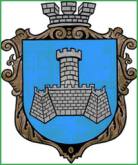 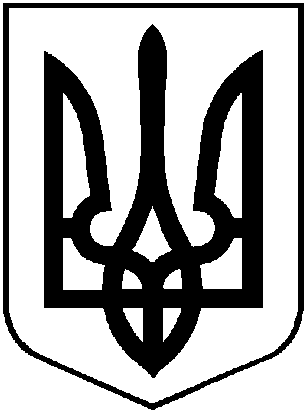 УКРАЇНАХМІЛЬНИЦЬКА МІСЬКА РАДАВІННИЦЬКОЇ ОБЛАСТІВиконавчий комітетР І Ш Е Н Н Явід _________ 2021 року                                                            №Про  квартирний  облік  при  виконавчому комітеті Хмільницької міської ради          Розглянувши заяву П В О щодо поновлення його на квартирному обліку, як особу з числа дітей-сиріт, який перебував на квартирному обліку при виконавчому комітеті Сьомаківської сільської ради, та взяття його на квартирний облік при виконавчому комітеті Хмільницької міської ради, з урахуванням дати взяття його на квартирний облік при виконавчому комітеті Сьомаківської сільської ради, враховуючи лист Хмільницької районної державної адміністрації  від 18.03.2021 року №01-01-19/616, свідоцтво про зміну імені серія  І-СР №006392 від 27.01.2015 року, видане Відділом державної реєстрації актів цивільного стану реєстраційної служби Звенигородського районного управління юстиції у Черкаській області, відповідно до Житлового кодексу Української РСР, пунктів 15, 46 «Правил обліку громадян, які потребують поліпшення житлових умов, і надання їм жилих приміщень в Українській РСР», затверджених постановою Ради Міністрів Української РСР і Української республіканської Ради професійних спілок від 11.12.1984р. №470,  розпорядження Кабінету Міністрів України від 12 червня 2020 року №707-р «Про визначення адміністративних центрів та затвердження територій територіальних громад Вінницької області»,  керуючись ст.30, 59 Закону України «Про місцеве самоврядування в Україні», виконавчий комітет міської ради                                                ВИРІШИВ:1. Взяти на квартирний облік при виконавчому комітеті Хмільницької міської ради, з урахуванням дати взяття на квартирний облік при виконавчому комітеті Сьомаківської сільської ради, що реорганізована шляхом приєднання до Хмільницької міської ради,  П В О, ______ року народження, особу з числа дітей-сиріт, який перебував на квартирному обліку при виконавчому комітеті Сьомаківської сільської ради з ____ року за місцем проживання: с. _____ Хмільницького району Вінницької області (рішення  виконавчого комітету від 23.11.2012р. №26), зареєстрованого та проживаючого за адресою: Черкаська область, Звенигородський  район, с. _________, вул. ________, зарахувавши його до списку на отримання житла поза чергою.Управлінню житлово-комунального господарства та комунальної власності Хмільницької міської ради оформити квартирну облікову справу П В.Г.   Контроль за виконання цього рішення покласти на заступників міського голови з питань діяльності виконавчих органів міської ради відповідно до розподілу обов’язків.                  Міський голова                                             Микола ЮРЧИШИН